РЕШЕНИЕ    30.12.2019                                                                                        № 152О     бюджете  муниципального образованияЗаглядинский сельсовет на 2020 год и плановый период 2021 -2022годов          В соответствии со статьей 48 Устава муниципального образования Заглядинский сельсовет Совет депутатов решил:          1. Утвердить основные характеристики бюджета муниципального образования Заглядинский сельсовет на 2020-2022 годы ( далее- местный бюджет на 2020-2022 годы):- прогнозирующий общий объем доходов в сумме- 2020г-26925,2 тыс.рублей, 2021г – 10200,6 тыс.рублей, 2022г- 8375,9 тыс.рублей;- общий объем текущих расходов местного бюджета на 2020 год в сумме 26925,2 тыс.рублей, на 2021 год 10200,6 тыс.рублей, на 2022 год 8375,9 тыс.рублей;-  дефицит местного бюджета на 2020 -2022 годы не прогнозируется          2. Утвердить, что доходы местного бюджета в 2020-2022 годах, формируются за счет доходов от уплаты федеральных, региональных и местных налогов и сборов по нормативам, установленным законодательными актами Российской Федерации, субъекта  Российской Федерации и настоящим решением согласно приложения № 3           3. Учесть в местном бюджете на 2020-2022 годы поступления доходов по основным источникам и объем межбюджетных трансфертов, получаемых из других бюджетов в объеме согласно приложения № 4 к настоящему решению.           4. Возложить функции по администрированию доходов поступающих в доход бюджета муниципального образования на:-916- администрация муниципального образования Заглядинский сельсовет согласно приложения № 5           5. Утвердить распределение расходов местного бюджета на 2020-2022 годы по разделам, подразделам функциональной классификации расходов бюджетов Российской Федерации согласно приложению № 6 настоящего решения.           6. Утвердить распределение расходов местного бюджета на 2020-2022 годы по  ведомственной структуре расходов бюджетов Российской Федерации согласно приложению № 7       7. Утвердить распределение бюджетных ассигнований бюджета муниципального  образования Заглядинский сельсовет по разделам, подразделам, целевым статьям (муниципальным программам и не  программным направлениям деятельности), группам и подгруппам видов расходов  классификации расходов  на 2020-2022 годы согласно приложению № 8 настоящего решения            8.Утвердить распределение бюджетных ассигнований  муниципального  образования Заглядинский сельсовет по  целевым статьям (муниципальным программам и не программным направлениям деятельности), разделам, подразделам, группам и подгруппам видов расходов  классификации расходов на 2020-2022 годы согласно приложению № 9 настоящего решения           9. Утвердить в 2020-2022 годах межбюджетные трансферты выделяемые из местного  бюджета бюджету Асекеевского района и направляемые на финансирование расходов, связанных с передачей осуществления части полномочий органов местного самоуправления муниципального образования на районный уровень в размерах согласно приложению № 10 к настоящему решению.           10. Установить верхний предел муниципального внутреннего долга муниципального образования на 01.01.2021, на 01.01.2022, на 01.01.2023 по долговым обязательствам муниципального образования Заглядинский сельсовет в сумме 0,00 рублей           11. Установить в 2020-2022 годах предел расходов на обслуживание муниципального  долга муниципального образования в размере 1,0 тыс.рублей.           12. Установить, что заключение и оплата местными учреждениями и органами местного самоуправления муниципального образования договоров, исполнение которых осуществляется за счет средств местного бюджета производится в пределах утвержденных ими лимитов бюджетных обязательств в соответствии с ведомственной, функциональной и экономической классификациями расходов местного бюджета и с учетом принятых и неисполненных обязательств.- обязательства вытекающие из договоров, исполнение которых осуществляется за счет средств местного бюджета, принятые местными учреждениями им лимитов бюджетных обязательств, не подлежат оплате за счет средств местного бюджета в 2020-2022 годах.- учет обязательств, подлежащих исполнению за счет средств местного бюджета местными учреждениями и органами местного  самоуправления муниципального образования финансируемыми из местного бюджета на основе смет расходов и доходов,  обеспечивается через орган, осуществляющий кассовое обслуживание исполнения местного бюджета. Орган, осуществляющий кассовое обслуживание исполнения местного бюджета имеет право приостанавливать оплату расходов местных учреждений и органов местного самоуправления. Муниципального образования, нарушающих установленный администрацией муниципального образования порядок учета обязательств, подлежащих исполнению за счет средств местного бюджета.- договор, заключенный местным учреждением или органом местного самоуправления муниципального образования с нарушением требований настоящей статьи, либо его часть, устанавливающая повышенные обязательства местного бюджета подлежат признанию недействительными по иску вышестоящей организации или финансового органа администрации муниципального образования.           13. Органы местного самоуправления муниципального образования не в праве принимать в 2020-2022 годах решения по увеличению численности муниципальных служащих и работников учреждений и организаций бюджетной сферы находящихся в ведении органов  местного самоуправления муниципального образования.           14.Установить, что исполнения местного бюджета по казначейской системе осуществляется финансовым органом администрации муниципального образования с использованием лицевых счетов бюджетных средств открытых в органе,  осуществляющем кассовое обслуживание исполнения местного бюджета и в соответствии с законодательством Российской Федерации и законодательством субъектов Федерации.Установить, что кассовое обслуживание исполнения местного бюджета осуществляется органом, осуществляющим кассовое обслуживание исполнения местного бюджета на основании соглашения и на безвозмездной основе.           15. Нормативные и иные правовые акты органов местного самоуправления муниципального образования, влекущие дополнительные расходы за счет средств местного бюджета на 2020-2022 годы, а также сокращение доходную базу реализуются и применяются только при наличии соответствующих источников дополнительных поступлений в местный бюджет и (или) при сокращении расходов по конкретным статьям местного бюджета на 2020-2022 годы, а также после внесения соответствующих изменений в  настоящее решение.В случае если реализация правового акта частично (не в полной ) мере обеспечена источниками финансирования в местном бюджете, такой правовой акт реализуется и  применяется в пределах средств, предусмотренных на эти цели в местном бюджете на 2020-2022 годы.            16. Установить в 2020-2022 годах резервный фонд в сумме 5,0 тыс. рублей.            17. Установить объем бюджетных ассигнований, направляемых на исполнение публичных нормативных обязательств в сумме 0,00 рублей.18.  Настоящее решение вступает в силу с 1 января 2020 года и подлежит обнародованию.      Глава сельсовета – председатель Совета депутатов муниципального образования Заглядинский сельсовет                                          Э.Н.Гарейшин                                                                                                                                Приложение № 1                                                                                к решению Совета депутатов                                                                                от 30.12.2019           № 152                                                             ИСТОЧНИКИ                            внутреннего финансирования дефицита бюджета                                                                                                                                                        Приложение № 2                                                                                к решению Совета депутатов                                                                                от 30.12.2019           № 152ПЕРЕЧЕНЬглавных администраторов источников внутреннего финансирования дефицита бюджета с указанием  объемов администрируемых источников внутреннего финансирования дефицита бюджета Администрации муниципального образования Заглядинский сельсовет на 2020 год и плановый период 2021-2022гг по кодам классификации источников финансирования дефицита бюджетов                                                                                                                                                           Приложение № 3                                                                                к решению Совета депутатов                                                                                    от 30.12.2019           № 152                          Объем поступлений доходов по основным источникам                                                                                                    Приложение № 4                                                                                к решению Совета депутатов                                                                                     от 30.12.2019           № 152НОРМАТИВЫотчислений от федеральных, региональных налогов и сборов (в том числе и частипогашения задолженности прошлых лет, а также погашение задолженности поотмененным налогами сборам) в бюджеты поселений на 2020 год и плановый период 2021– 2022 годов                                                                                                                                             Приложение № 5                                                                                к решению Совета депутатов                                                                                    от 30.12.2019           № 152ГЛАВНЫЕ АДМИНИСТРАТОРЫ ДОХОДОВ БЮДЖЕТА МУНИЦИПАЛЬНОГО ОБРАЗОВАНИЯ СЕЛЬСКОГО ПОСЕЛЕНИЯ ЗАГЛЯДИНСКИЙ СЕЛЬСОВЕТ  НА 2020-2022 ГОД                                                                                                      Приложение № 6                                                                                к решению Совета депутатов                                                                                      от 30.12.2019           № 152РАСПРЕДЕЛЕНИЕрасходов местного бюджета по разделам, подразделам функциональнойклассификации расходов Российской Федерации                                                                                               Приложение № 7                                                                                к решению Совета депутатов                                                                                от 30.12.2019           № 152ВЕДОМСТВЕННАЯ СТРУКТУРАРАСХОДОВ бюджета муниципального образованияЗаглядинский сельсовет на 2020-2022 годы                                                                                              Приложение № 8                                                                                к решению Совета депутатов                                                                                от 30.12.2019           № 152РАСПРЕДЕЛЕНИЕ БЮДЖЕТНЫХ АССИГНОВАНИЙ БЮДЖЕТА МУНИЦИПАЛЬНОГО ОБРАЗОВАНИЯ ЗАГЛЯДИНСКИЙ СЕЛЬСОВЕТ           ПО РАЗДЕЛАМ, ПОДРАЗДЕЛАМ, ЦЕЛЕВЫМ СТАТЬЯМ (МУНИЦИПАЛЬНЫМ ПРОГРАММАМ И НЕПРОГРАММНЫМ НАПРАВЛЕНИЯМ ДЕЯТЕЛЬНОСТИ), ГРУППАМ И ПОДГРУППАМ ВИДОВ РАСХОДОВ КЛАССИФИКАЦИИ РАСХОДОВ НА 2020-2022 ГОДЫ(тыс. руб.)                                                                                            Приложение № 9                                                                                к решению Совета депутатов                                                                                от 30.12.2019           № 152РАСПРЕДЕЛЕНИЕ БЮДЖЕТНЫХ АССИГНОВАНИЙ муниципального образования Заглядинский сельсовет ПО ЦЕЛЕВЫМ СТАТЬЯМ (МУНИЦИПАЛЬНЫМ ПРОГРАММАМ И НЕПРОГРАММНЫМ НАПРАВЛЕНИЯМ ДЕЯТЕЛЬНОСТИ), РАЗДЕЛАМ, ПОДРАЗДЕЛАМ, ГРУППАМ И ПОДГРУППАМ ВИДОВ РАСХОДОВ КЛАССИФИКАЦИИ РАСХОДОВ  на 2020-2022 годы  (тыс. руб.)                                                                                                                                               Приложение № 10                                                                                к решению Совета депутатов                                                                                от 30.12.2019           № 152Межбюджетные трансферты,передаваемые бюджетам муниципальных  районов   из бюджетов поселений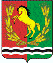 СОВЕТ     ДЕПУТАТОВМУНИЦИПАЛЬНОГО   ОБРАЗОВАНИЯ    ЗАГЛЯДИНСКИЙ СЕЛЬСОВЕТАСЕКЕЕВСКОГО РАЙОНА    ОРЕНБУРГСКОЙ ОБЛАСТИНомер кодаНаименование внутреннего финансированияСумма (тыс.руб)       2020      2021      2022          Сумма (тыс.руб)       2020      2021      2022          Сумма (тыс.руб)       2020      2021      2022          000 01 00 00 00 00 0000 000Источники внутреннего финансирования дефицитов бюджетов000 01 05 00 00 00 0000 000Изменение остатков средств на счетах по учету средств бюджетаВсего:Код классификации источников финансирования дефицита бюджетовКод классификации источников финансирования дефицита бюджетовНаименование главных администраторов источников финансирования дефицита и кода классификации источников внутреннего финансирования дефицитов бюджетовглавного администратора источников внутреннего финансирования дефицита бюджетовисточников внутреннего финансирования дефицита бюджетовНаименование главных администраторов источников финансирования дефицита и кода классификации источников внутреннего финансирования дефицитов бюджетов123916Администрация муниципального образования Заглядинский сельсовет Асекеевского района Оренбургской областиАдминистрация муниципального образования Заглядинский сельсовет Асекеевского района Оренбургской области91601 05 02 01 10 0000 510Увеличение прочих остатков денежных средств бюджетов поселений91601 05 02 01 10 0000 610Уменьшение прочих остатков денежных средств бюджетов поселенийКод бюджетной классификации Российской Федерации                          Наименование доходовСумма (тыс.руб)Сумма (тыс.руб)Сумма (тыс.руб)                  1.                                          2.           3.           3.           3.20202021      20221 00 00000 00 0000 000Доходы51745363        5575,01 01 00000 00 0000 000Налоги на прибыль, доходы3331,03500,0    3680,0182 1 01 02010 01 1000 110Налог на доходы физических лиц с доходов, источником которых является налоговый агент, за исключением доходов, в отношении которых исчисление и уплата налога осуществляются в соответствии со статьями 227, 2271 и 228 Налогового кодекса Российской Федерации3331,03500,03680,01 03 00000 00 0000 000                      Акцизы621,0637,0664,0100 1 03 02000 01 0000 110 Акцизы по подакцизным товарам (продукции), производимые на территории РФ621,0637,0664,0100 1 03 02230 01 0000 110Доходы от уплаты акцизов на дизельное топливо, зачисляемые в консолидированные бюджеты субъектов Российской Федерации285,0294,0305,0100 1 03 02240 01 0000 110Доходы от уплаты акцизов на моторные масла для дизельных и (или) карбюраторных (инжекторных) двигателей, зачисляемые в консолидированные бюджеты субъектов Российской Федерации  1,01,02,0100 1 03 02250 01 0000 110Доходы от уплаты акцизов на автомобильный бензин, производимый на территории Российской Федерации, зачисляемые в консолидированные бюджеты субъектов Российской Федерации372,0383,0396,0100 1 03 02260 01 0000 110Доходы от уплаты акцизов на прямогонный бензин, производимый на территории Российской Федерации, зачисляемые в консолидированные бюджеты субъектов Российской Федерации    -37,0-41,0      -39,01 05 00000 00 0000 000Налоги на совокупный доход844,0   844,0     844,0182 1 05 03000 01 0000 110Единый сельскохозяйственный налог844,0844,0844,01 06 00000 00 0000 000Налоги на мущество366,0   370,0    375,0182 1 06 01030 10 0000 110Налог на имущество66,070,075,0182 1 06 06000 00 0000 110Земельный налог300,0300,0300,0182 1 06 06033 10 0000 110Земельный налог, взимаемый по ставкам, установленным в соответствии с подпунктом 2  пункта 1 статьи 394 налогового кодекса Российской Федерации и применяемых к объектам налогообложения, расположенным в границах поселений244,0244,0244,0182 1 06 06043 10 0000 110Земельный налог, взимаемый по ставкам, установленным в соответствии с подпунктом 1 пункта 1 статьи 394 налогового кодекса Российской Федерации и применяемых к объектам налогообложения, расположенным в границах поселений56,056,056,01 08 00000 00 0000 000Государственная пошлина12,0    12,0       12,0916 1 08 04020 01 1000 110Гос пошлина12,012,012,01 11 00000 00 0000 000Доходы от использования имущества, находящегося в государственной и муниципальной собственности111 1 11 05035 10 0000 120Доходы от сдачи в аренду имущества, находящегося в оперативном управлении органов управления муниципальных районов  и созданных ими учреждений( за исключением имущества муниципальных бюджетных и автономных учреждений), 2 00 00000 00 0000 000Безвозмездные поступления21751,24837,62800,92 02 00000 00 0000 000Безвозмездные поступления от других бюджетов бюджетной системы Российской Федерации21751,24837,62800,9916 2 02 15001 10 0000 150Дотация бюджетам поселений на выравнивание уровня бюджетной обеспеченности5235,04156,02563,0916 2 02 15002 10 0000 150       Дотации на выравнивание бюджетной обеспеченности сельских поселений из Фонда финансовой поддержки муниципального образования «Асекеевский район» на 2017-2019 годы2 02 20000 00 0000 150Субсидии бюджетам бюджетной системы Российской Федерации (межбюджетные субсидии)16285,7450,0 916 202 20077 10 0000 150Субсидии на со финансирование капитальных вложений в объекты муниципальной собственности в рамках подпрограммы «Модернизация объектов коммунальной инфраструктуры Оренбургской области» государственной программы «Обеспечение качественными услугами жилищно-коммунального хозяйства населения Оренбургской области»13611,2916 202 20216  10 0000 150Субсидии бюджетам поселений на осуществление дорожной деятельности в отношении автомобильных дорог общего пользования, а также капитального ремонта дворовых территорий многоквартирных домов, проездов к дворовым территориям многоквартирных домов населенных пунктов450,0916 202 25555 10 0000 150Субсидии на реализацию программ на формирование современной городской среды916 202 29999 10 0000 150Субсидии на со финансирование мероприятий по капитальному ремонту объектов коммунальной инфраструктуры муниципальной собственности1980916 202 29999 10 0000 150Субсидии на реализацию проектов развития обшественной инфраструктуры, основанных на местных инициативах694,52 02 30000 00 0000 150Субвенции бюджетам субъектов Российской Федерации и муниципальных образований230,5231,6237,9916 2 02 35930 10 0000 150Субвенции на ЗАГС916 2 02 35118 10 0000 150Субвенции на первичный воинский учет230,5231,6237,9Всего доходов26925,210200,68375,9Код бюджетной классификацииНаименование кода поступлений в бюджетПроцент отчислений1 01 02010 01 0000 110Налог на доходы физических лиц с доходов, источником которых является агент, за исключением доходов, в отношении которых исчисление и уплата налога осуществляются в соответствии со статьями 227,2271 и 228 Налогового кодекса Российской Федерации151 01 02020 01 0000 110Налог на доходы физических лиц с доходов , полученных от осуществления деятельности физическими лицами, зарегистрированными в качестве индивидуальных предпринимателей, нотариусов, занимающихся частной практикой, адвокатов, учредивших адвокатские кабинеты, и других лиц, занимающихся частной практикой в соответствии со статьей 227 Налогового кодекса Российской Федерации151 01 02030 01 0000 110Налог на доходы физических лиц с доходов, полученных физическими лицами в соответствии со статьей 228 Налогового кодекса Российской Федерации151 05 03010 01 0000 110Единый сельскохозяйственный налог501 05 03020 01 0000 110Единый сельскохозяйственный налог (за налоговые периоды, истекшие до 1 января 2011 года)601 06 01030 10 0000 110 Налог на имущество физических лиц1001 06 06033 10 0000 110Земельный налог, взимаемый по ставкам, установленным в соответствии с подпунктом 2 пункта 1 статьи 394 Налогового кодекса Российской Федерации и применяемым к объектам налогообложения, расположенным в границах поселений.1001 06 06043 10 0000 110Земельный налог, взимаемый по ставкам, установленным в соответствии с подпунктом 1 пункта 1 статьи 394 Налогового кодекса Российской Федерации и применяемым к объектам налогообложения, расположенным в границах поселений.1001 08 04020 01 0000 110Государственная пошлина за совершение нотариальных действий должностными лицами органов местного самоуправления, уполномоченными в соответствии с законодательными актами Российской Федерации на совершение нотариальных действий1001 11 03050 10 0000 120Проценты, полученные от предоставления бюджетных кредитов внутри страны за счет средств  бюджетов поселений1001 11 05025 10 0000 120Доходы, получаемые в виде арендной платы, а также средства от продажи права на заключение договоров аренды за земли, находящиеся в собственности сельских поселений (за исключением земельных участков муниципальных бюджетных и автономных учреждений)1001 11 05035 10 0000 120Доходы от сдачи в аренду имущества, находящегося в оперативном управлении органов управления сельских поселений и созданных ими учреждений (за исключением имущества муниципальных бюджетных и автономных учреждений)1001 11 07015 10 0000 120Доходы от перечисления части прибыли, остающейся после уплаты налогов и иных обязательных платежей муниципальных унитарных предприятий, созданных  сельскими поселениями.1001 11 08050 10 0000 120Средства, получаемые от передачи имущества, находящегося в собственности поселений (за исключением имущества муниципальных бюджетных и автономных учреждений, а также имущества муниципальных унитарных предприятий, в том числе казенных), в залог, в доверительное управление1001 11 09035 10 0000 120Доходы от эксплуатации и использования имущества автомобильных дорог, находящихся в собственности сельских поселений.1001 11 09045 10 0000 120Прочие поступления от использования имущества, находящегося в собственности сельских поселений (за исключением имущества муниципальных бюджетных и автономных учреждений, а также имущества муниципальных унитарных предприятий, в том числе казенных)100113  02995 10 0000 130Прочие доходы от компенсации затрат бюджетов сельских поселений1001 14 01050 10 0000 410Доходы от продажи квартир, находящихся в собственности сельских поселений1001 14 02052 10 0000 410Доходы от реализации имущества, находящегося в оперативном управлении учреждений, находящихся в ведении органов управления поселений (за исключением имущества муниципальных бюджетных и автономных учреждений), в части реализации основных средств по указанному имуществу1001 14 02052 10 0000 440Доходы от реализации имущества, находящегося в оперативном управлении учреждений, находящихся в ведении органов управления поселений (за исключением имущества муниципальных бюджетных и автономных учреждений), в части реализации материальных запасов по указанному имуществу1001 14 03050 10 0000 410Средства от распоряжения и реализации конфискованного и иного имущества, обращенного в доходы поселений (в части реализации основных средств по указанному имуществу)1001 14 03050 10 0000 440Средства от распоряжения и реализации конфискованного и иного имущества, обращенного в доходы поселений (в части реализации материальных запасов по указанному имуществу)1001 14 04050 10 0000 420Доходы от продажи нематериальных активов, находящихся в собственности поселений100114 06025 10 0000 430Доходы от продажи земельных участков, находящихся в собственности сельских поселений( за исключением земельных участков бюджетных и автономных учреждений)1001 15 02050 10 0000 140Платежи, взимаемые органами управления (организациями) поселений за выполнение определенных функций1001 16 18050 10 0000 140Денежные взыскания (штрафы) за нарушение бюджетного законодательства (в части бюджетов поселений)1001 16 21050 10 0000 140Денежные взыскания (штрафы) и иные суммы, взыскиваемые с лиц, виновных в совершении преступлений, и в возмещение ущерба имуществу, зачисляемые в бюджеты поселений1001 16 23051 10 0000 140Доходы от возмещения ущерба при возникновении страховых случаев по обязательному страхованию гражданской ответственности, когда выгодоприобретателями выступают получатели средств бюджетов поселений1001 16 23052 10 0000 140Доходы от возмещения ущерба при возникновении иных страховых случаев, когда выгодоприобретателями выступают получатели средств бюджетов поселений1001 16 32000 10 0000 140Денежные взыскания, налагаемые в возмещение ущерба, причиненного в результате незаконного или нецелевого использования бюджетных средств (в части бюджетов поселений)100116 33050 10 0000 140Денежные взыскания( штрафы) за нарушение законодательства Российской Федерации о контрактной системе в сфере закупок товаров, работ, услуг для обеспечения государственных и муниципальных нужд сельских поселений1001 17 01050 10 0000 180Невыясненные поступления, зачисляемые в бюджеты поселений1001 17 02020 10 0000 180Возмещение потерь сельскохозяйственного производства, связанных с изъятием сельскохозяйственных угодий, расположенных на территориях поселений (по обязательствам, возникшим до 1 января 2008 года)1001 17 05050 10 0000 180Прочие неналоговые доходы бюджетов поселений1002 02 15001 10 0000 150Дотации бюджетам сельских поселений на выравнивание бюджетной обеспеченности1002 02 15002 10 0000 150Дотации бюджетам сельских поселений на поддержку мер по обеспечению сбалансированности бюджетов, в целях выравнивания бюджетной обеспеченности1002 02 20216 10 0000 150Субсидии бюджетам сельских поселений на осуществление дорожной деятельности в отношении автомобильных дорог общего пользования, а также капитального ремонта и ремонта дворовых территорий многоквартирных домов, проездов к дворовым территориям многоквартирных домов населенных пунктов1002 02 29999 10 0000 150Прочие субсидии бюджетам сельских поселений1002 02 30024 10 0000 150Субвенции бюджетам сельских поселений на выполнение передаваемых полномочий субъектов Российской Федерации.1002 02 35118 10 0000150Субвенции бюджетам сельских поселений на осуществление первичного воинского учета на территориях, где отсутствуют военные комиссариаты1002 02 35930 10 0000 150Субвенции бюджетам сельских поселений на государственную регистрацию актов гражданского состояния1002 02 35260 100000 150Субвенции бюджетам сельских поселений на выплату единовременного пособия при всех формах устройства детей, лишенных родительского попечения, в семью.1002 02 39999 10 0000 150Прочие субвенции бюджетам сельских поселений1002 02 40014 10 0000 150Межбюджетные трансферты, передаваемые бюджетам сельских поселений из бюджетов муниципальных районов на осуществление части полномочий по решению вопросов местного значения в соответствии с заключенными соглашениями1002 02 45160 10 0000 150Межбюджетные трансферты, передаваемые бюджетам сельских поселений для компенсации дополнительных расходов, возникших в результате решений, принятых органами власти другого уровня1002 02 49999 10 0000 150Прочие межбюджетные трансферты, передаваемые бюджетам сельских поселений1002 02 25555 10 0000 150Субсидии бюджетам сельских поселений на реализацию программы «Формирование современной городской среды»1002 18 60010 05 0000 150Доходы бюджетов муниципальных районов от возврата прочих остатков субсидий, субвенций и иных межбюджетных трансфертов, имеющих целевое назначение, прошлых лет из бюджетов поселений100207 05030 10 0000 180Прочие безвозмездные поступления в бюджеты муниципальных районов1002 18 05010 10 0000 180Доходы бюджетов сельских поселений от возврата  бюджетными учреждениями остатков субсидий прошлых лет1002 18 05020 10 0000 180Доходы бюджетов сельских поселений от возврата автономными учреждениями остатков субсидий прошлых лет1002 18 05030 10 0000 180Доходы бюджетов сельских поселений от возврата иными организациями остатков субсидий прошлых лет1002 19 00000 10 0000 150Возврат остатков субсидий, субвенций и иных межбюджетных трансфертов, имеющих целевое назначение, прошлых лет из бюджетов сельских поселений100Код бюджетной классификации Российской ФедерацииКод бюджетной классификации Российской ФедерацииНаименование кода поступлений в бюджетНаименование кода поступлений в бюджетадминист-ратора доходовдоходов бюджета муниципального образованияНаименование кода поступлений в бюджетНаименование кода поступлений в бюджетадминист-ратора доходовдоходов бюджета муниципального образованияНаименование кода поступлений в бюджетНаименование кода поступлений в бюджет012Финансовый отдел администрации муниципального образования «Асекеевский район»Финансовый отдел администрации муниципального образования «Асекеевский район»Финансовый отдел администрации муниципального образования «Асекеевский район»012117 01050 10 0000 180117 01050 10 0000 180Невыясненные поступления, зачисляемые в бюджеты поселений012208 05000 10 0000 180208 05000 10 0000 180Перечисления из бюджетов поселений ( в бюджеты поселений) для осуществления возврата (зачета) излишне уплаченных или излишне взысканных сумм налогов, сборов и иных платежей, а также сумм процентов за несвоевременное осуществление такого возврата и процентов, начисленных на излишне взысканные суммыАдминистрация муниципального образования Заглядинский сельсоветАдминистрация муниципального образования Заглядинский сельсоветАдминистрация муниципального образования Заглядинский сельсовет 9161 08 04020 01 1000 110Государственная пошлина за совершение нотариальных действий должностными лицами органов местного самоуправления, уполномоченными в соответствии с законодательными актами Российской Федерации на совершение нотариальных действийГосударственная пошлина за совершение нотариальных действий должностными лицами органов местного самоуправления, уполномоченными в соответствии с законодательными актами Российской Федерации на совершение нотариальных действий9161 08 04020 01 4000 110Государственная пошлина за совершение нотариальных действий должностными лицами органов местного самоуправления, уполномоченными в соответствии с законодательными актами Российской Федерации на совершение нотариальных действийГосударственная пошлина за совершение нотариальных действий должностными лицами органов местного самоуправления, уполномоченными в соответствии с законодательными актами Российской Федерации на совершение нотариальных действий9161 11 03050 10 0000 120Проценты, полученные от предоставления бюджетных кредитов внутри страны за счет средств  бюджетов поселенийПроценты, полученные от предоставления бюджетных кредитов внутри страны за счет средств  бюджетов поселений9161 11 05025 10 0000 120Доходы, получаемые в виде арендной платы, а также средства от продажи права на заключение договоров аренды за земли, находящиеся в собственности поселений (за исключением земельных участков муниципальных бюджетных и автономных учреждений)Доходы, получаемые в виде арендной платы, а также средства от продажи права на заключение договоров аренды за земли, находящиеся в собственности поселений (за исключением земельных участков муниципальных бюджетных и автономных учреждений)9161 11 05035 10 0000 120Доходы от сдачи в аренду имущества, находящегося в оперативном управлении органов управления поселений и созданных ими учреждений (за исключением имущества муниципальных бюджетных и автономных учреждений)Доходы от сдачи в аренду имущества, находящегося в оперативном управлении органов управления поселений и созданных ими учреждений (за исключением имущества муниципальных бюджетных и автономных учреждений)9161 11 07015 10 0000 120Доходы от перечисления части прибыли, остающейся после уплаты налогов и иных обязательных платежей муниципальных унитарных предприятий, созданных поселениями.Доходы от перечисления части прибыли, остающейся после уплаты налогов и иных обязательных платежей муниципальных унитарных предприятий, созданных поселениями.9161 11 08050 10 0000 120Средства, получаемые от передачи имущества, находящегося в собственности поселений (за исключением имущества муниципальных бюджетных и автономных учреждений, а также имущества муниципальных унитарных предприятий, в том числе казенных), в залог, в доверительное управлениеСредства, получаемые от передачи имущества, находящегося в собственности поселений (за исключением имущества муниципальных бюджетных и автономных учреждений, а также имущества муниципальных унитарных предприятий, в том числе казенных), в залог, в доверительное управление9161 11 09035 10 0000 120Доходы от эксплуатации и использования имущества автомобильных дорог, находящихся в собственности поселений.Доходы от эксплуатации и использования имущества автомобильных дорог, находящихся в собственности поселений.9161 11 09045 10 0000 120Прочие поступления от использования имущества, находящегося в собственности поселений (за исключением имущества муниципальных бюджетных и автономных учреждений, а также имущества муниципальных унитарных предприятий, в том числе казенных)Прочие поступления от использования имущества, находящегося в собственности поселений (за исключением имущества муниципальных бюджетных и автономных учреждений, а также имущества муниципальных унитарных предприятий, в том числе казенных)9161 14 01050 10 0000 410Доходы от продажи квартир, находящихся в собственности поселенийДоходы от продажи квартир, находящихся в собственности поселений9161 14 02052 10 0000 410Доходы от реализации имущества, находящегося в оперативном управлении учреждений, находящихся в ведении органов управления поселений (за исключением имущества муниципальных бюджетных и автономных учреждений), в части реализации основных средств по указанному имуществуДоходы от реализации имущества, находящегося в оперативном управлении учреждений, находящихся в ведении органов управления поселений (за исключением имущества муниципальных бюджетных и автономных учреждений), в части реализации основных средств по указанному имуществу9161 14 02052 10 0000 440Доходы от реализации имущества, находящегося в оперативном управлении учреждений, находящихся в ведении органов управления поселений (за исключением имущества муниципальных бюджетных и автономных учреждений), в части реализации материальных запасов по указанному имуществуДоходы от реализации имущества, находящегося в оперативном управлении учреждений, находящихся в ведении органов управления поселений (за исключением имущества муниципальных бюджетных и автономных учреждений), в части реализации материальных запасов по указанному имуществу9161 14 03050 10 0000 410Средства от распоряжения и реализации конфискованного и иного имущества, обращенного в доходы поселений (в части реализации основных средств по указанному имуществу)Средства от распоряжения и реализации конфискованного и иного имущества, обращенного в доходы поселений (в части реализации основных средств по указанному имуществу)9161 14 03050 10 0000 440Средства от распоряжения и реализации конфискованного и иного имущества, обращенного в доходы поселений (в части реализации материальных запасов по указанному имуществу)Средства от распоряжения и реализации конфискованного и иного имущества, обращенного в доходы поселений (в части реализации материальных запасов по указанному имуществу)9161 14 04050 10 0000 420Доходы от продажи нематериальных активов, находящихся в собственности поселенийДоходы от продажи нематериальных активов, находящихся в собственности поселений9161 15 02050 10 0000 140Платежи, взимаемые органами управления (организациями) поселений за выполнение определенных функцийПлатежи, взимаемые органами управления (организациями) поселений за выполнение определенных функций9161 16 18050 10 0000 140Денежные взыскания (штрафы) за нарушение бюджетного законодательства (в части бюджетов поселений)Денежные взыскания (штрафы) за нарушение бюджетного законодательства (в части бюджетов поселений)9161 16 21050 10 0000 140Денежные взыскания (штрафы) и иные суммы, взыскиваемые с лиц, виновных в совершении преступлений, и в возмещение ущерба имуществу, зачисляемые в бюджеты поселенийДенежные взыскания (штрафы) и иные суммы, взыскиваемые с лиц, виновных в совершении преступлений, и в возмещение ущерба имуществу, зачисляемые в бюджеты поселений9161 16 23051 10 0000 140Доходы от возмещения ущерба при возникновении страховых случаев по обязательному страхованию гражданской ответственности, когда выгодно приобретателями выступают получатели средств бюджетов поселенийДоходы от возмещения ущерба при возникновении страховых случаев по обязательному страхованию гражданской ответственности, когда выгодно приобретателями выступают получатели средств бюджетов поселений9161 16 23052 10 0000 140Доходы от возмещения ущерба при возникновении иных  страховых случаев, когда выгодно приобретателями выступают получатели средств бюджетов поселенийДоходы от возмещения ущерба при возникновении иных  страховых случаев, когда выгодно приобретателями выступают получатели средств бюджетов поселений9161 16 32000 10 0000 140Денежные взыскания, налагаемые в возмещение ущерба, причиненного в результате незаконного или нецелевого использования бюджетных средств (в части бюджетов поселений)Денежные взыскания, налагаемые в возмещение ущерба, причиненного в результате незаконного или нецелевого использования бюджетных средств (в части бюджетов поселений)9161 17 01050 10 0000 180Невыясненные поступления, зачисляемые в бюджеты поселенийНевыясненные поступления, зачисляемые в бюджеты поселений9161 17 02020 10 0000 180Возмещение потерь сельскохозяйственного производства, связанных с изъятием сельскохозяйственных угодий, расположенных на территориях поселений (по обязательствам, возникшим до 1 января 2008 года)Возмещение потерь сельскохозяйственного производства, связанных с изъятием сельскохозяйственных угодий, расположенных на территориях поселений (по обязательствам, возникшим до 1 января 2008 года)9161 17 05050 10 0000 180Прочие неналоговые доходы бюджетов поселенийПрочие неналоговые доходы бюджетов поселений9162 02 15001 10 0000 150Дотации бюджетам сельских поселений на выравнивание бюджетной обеспеченностиДотации бюджетам сельских поселений на выравнивание бюджетной обеспеченности9162 02 15002 10 0000 150Дотации бюджетам сельских поселений на поддержку мер по обеспечению сбалансированности бюджетов, в целях выравнивания бюджетной обеспеченностиДотации бюджетам сельских поселений на поддержку мер по обеспечению сбалансированности бюджетов, в целях выравнивания бюджетной обеспеченности9162 02 20216 10 0000 150Субсидии бюджетам сельских поселений на осуществление дорожной деятельности в отношении автомобильных дорог общего пользования, а также капитального ремонта и ремонта дворовых территорий многоквартирных домов, проездов к дворовым территориям многоквартирных домов населенных пунктовСубсидии бюджетам сельских поселений на осуществление дорожной деятельности в отношении автомобильных дорог общего пользования, а также капитального ремонта и ремонта дворовых территорий многоквартирных домов, проездов к дворовым территориям многоквартирных домов населенных пунктов9162 02 29999 10 0000 150Прочие субсидии бюджетам сельских поселенийПрочие субсидии бюджетам сельских поселений9162 02 30024 10 0000 151Субвенции бюджетам сельских поселений на выполнение передаваемых полномочий субъектов Российской Федерации.Субвенции бюджетам сельских поселений на выполнение передаваемых полномочий субъектов Российской Федерации.9162 02 35118 10 0000150Субвенции бюджетам сельских поселений на осуществление первичного воинского учета на территориях, где отсутствуют военные комиссариатыСубвенции бюджетам сельских поселений на осуществление первичного воинского учета на территориях, где отсутствуют военные комиссариаты9162 02 35930 10 0000 150Субвенции бюджетам сельских поселений на государственную регистрацию актов гражданского состоянияСубвенции бюджетам сельских поселений на государственную регистрацию актов гражданского состояния9162 02 35260 100000 150Субвенции бюджетам сельских поселений на выплату единовременного пособия при всех формах устройства детей, лишенных родительского попечения, в семью.Субвенции бюджетам сельских поселений на выплату единовременного пособия при всех формах устройства детей, лишенных родительского попечения, в семью.9162 02 39999 10 0000 150Прочие субвенции бюджетам сельских поселенийПрочие субвенции бюджетам сельских поселений9162 02 40014 10 0000 150Межбюджетные трансферты, передаваемые бюджетам сельских поселений из бюджетов муниципальных районов на осуществление части полномочий по решению вопросов местного значения в соответствии с заключенными соглашениямиМежбюджетные трансферты, передаваемые бюджетам сельских поселений из бюджетов муниципальных районов на осуществление части полномочий по решению вопросов местного значения в соответствии с заключенными соглашениями9162 02 45160 10 0000 150Межбюджетные трансферты, передаваемые бюджетам сельских поселений для компенсации дополнительных расходов, возникших в результате решений, принятых органами власти другого уровняМежбюджетные трансферты, передаваемые бюджетам сельских поселений для компенсации дополнительных расходов, возникших в результате решений, принятых органами власти другого уровня9162 02 49999 10 0000 150Прочие межбюджетные трансферты, передаваемые бюджетам сельских поселенийПрочие межбюджетные трансферты, передаваемые бюджетам сельских поселений9162 02 25555 10 0000 150Субсидии бюджетам сельских поселений на реализацию программы «Формирование современной городской среды»Субсидии бюджетам сельских поселений на реализацию программы «Формирование современной городской среды»9162 18 60010 05 0000 150Доходы бюджетов муниципальных районов от возврата прочих остатков субсидий, субвенций и иных межбюджетных трансфертов, имеющих целевое назначение, прошлых лет из бюджетов поселенийДоходы бюджетов муниципальных районов от возврата прочих остатков субсидий, субвенций и иных межбюджетных трансфертов, имеющих целевое назначение, прошлых лет из бюджетов поселений916207 05030 10 0000 180Прочие безвозмездные поступления в бюджеты муниципальных районовПрочие безвозмездные поступления в бюджеты муниципальных районов9162 18 05010 10 0000 180Доходы бюджетов сельских поселений от возврата  бюджетными учреждениями остатков субсидий прошлых летДоходы бюджетов сельских поселений от возврата  бюджетными учреждениями остатков субсидий прошлых лет9162 18 05020 10 0000 180Доходы бюджетов сельских поселений от возврата автономными учреждениями остатков субсидий прошлых летДоходы бюджетов сельских поселений от возврата автономными учреждениями остатков субсидий прошлых лет9162 18 05030 10 0000 180Доходы бюджетов сельских поселений от возврата иными организациями остатков субсидий прошлых летДоходы бюджетов сельских поселений от возврата иными организациями остатков субсидий прошлых лет9162 19 00000 10 0000 150Возврат остатков субсидий, субвенций и иных межбюджетных трансфертов, имеющих целевое назначение, прошлых лет из бюджетов сельских поселенийВозврат остатков субсидий, субвенций и иных межбюджетных трансфертов, имеющих целевое назначение, прошлых лет из бюджетов сельских поселенийКодНаименование раздела подразделаСумма (тыс.руб.)Сумма (тыс.руб.)Сумма (тыс.руб.)         1.                                                2            3            3            32020202120220100Общегосударственные вопросы2363,82185,82185,80102Функционирование высшего должностного лица субъекта Российской Федерации и органа местного самоуправления627,6627,6627,60104Функционирование Правительства Российской Федерации, высших органов исполнительной власти субьектов Российской Федерации, местных администраций1701,21553,21553,20107Обеспечение проведения выборов и референдумов30,00111Резервные фонды5,05,05,00200Национальная оборона230,5231,6237,90203Мобилизационная и вневойсковая подготовка230,5231,6237,90300Национальная безопасность и правоохранительная деятельность15,015,015,00310Обеспечение пожарной безопасности15,015,015,00400Национальная экономика2647,23425,22136,20409Дорожное хозяйство (дорожные фонды)2647,23425,22136,20500Жилищно-коммунальное хозяйство19476,22750,52208,50502Коммунальное хозяйство16446,2400,0400,00503Благоустройство 30302350,51808,50800Культура, кинематография1890,41290,41290,40801Культура 1890,41290,41290,41100Физкультура и спорт62,562,562,5 1101Физическая культура62,562,562,51300Обслуживание государственного и муниципального долга1,01,01,01301Обслуживание внутреннего государственного и муниципального долга1,01,01,01400Межбюджетные трансферты общего характера бюджетам субъектов Российской Федерации и муниципальных образований238,6238,6238,61403Прочие межбюджетные трансферты общего характера238,6238,6238,6ИТОГО РАСХОДОВ26925,210200,68375,9НаименованиеВед Раз-дел Под-разд  ЦСРВРСумма(тыс.руб)Сумма(тыс.руб)Сумма(тыс.руб)                         1        2   3   4          5    6        7        7        7202020212022Муниципальное образование Заглядинский сельсовет91626925,210200,68375,9Общегосударственные вопросы916012363,82185,82185,8Функционирование высшего должностного лица субъекта Российской Федерации  и муниципального образования9160102Муниципальная программа «Реализация муниципальной политики в муниципальном образовании Заглядинский сельсовет на 2019-2023 годы»91601022200000000627,6627,6627,6Подпрограмма «Осуществление финансово-хозяйственного, организационно-технического, правового, документационного, аналитического и информационного обеспечения исполнения полномочий главы муниципального образования и администрации91601022210000000627,6627,6627,6Основное мероприятие «Обеспечение деятельности аппарата управления администрации»91601022210100000627,6627,6627,6Глава муниципального образования91601022210110120627,6627,6627,6Расходы на выплаты персоналу государственных (муниципальных) органов91601022210110120120627,6627,6627,6Функционирование Правительства Российской Федерации, высших органов исполнительной власти субъектов Российской Федерации, местных администраций91601041701,21553,21553,2Центральный аппарат916010422101100201701,21553,21553,2Расходы на выплаты персоналу государственных (муниципальных) органов91601042210110020120835,3835,3835,3Иные закупки товаров, работ и услуг для обеспечения государственных (муниципальных) нужд91601042210110020240744,9596,9596,9Уплата налогов, сборов и иных платежей91601042210110020850121,0121,0121,0Обеспечение проведения выборов и референдумов916010730,0Непрограммные мероприятия9160107770000000030,0Прочие непрограммные мероприятия9160107775000000030,0Проведение выборов в муниципальном образовании9160107775009008030,0Иные закупки товаров, работ и услуг для обеспечения государственных (муниципальных) нужд9160107775009008024030,0Резервные фонды91601115,05,05,0Непрограммные мероприятия916011177000000005,05,05,0Прочие непрограммные мероприятия916011177500000005,05,05,0Создание и использование средств резервного фонда местных администраций916011177500000505,05,0 5,0Резервные средства916011177500000508705,05,05,0Национальная оборона91602230,5231,6237,9Мобилизационная и вневойсковая подготовка9160203230,5231,6237,9Муниципальная программа «Развитие муниципального образования Заглядинский сельсовет на 2019-2023 годы»91602032000000000230,5  231,6237,9Муниципальная подпрограмма «Осуществление первичного воинского учета на территориях где отсутствуют военные комиссариаты»91602032010000000230,5  231,6237,9Основное мероприятие «Осуществление первичного воинского учета на территориях где отсутствуют военные комиссариаты на 2019-2023 годы»91602032010100000230,5231,6237,9Осуществление первичного воинского учета на территориях где отсутствуют военные комиссариаты91602032010151180230,5231,6237,9Расходы на выплаты персоналу государственных (муниципальных) органов91602032010151180120230,5231,6237,9Национальная безопасность и правоохранительная деятельность9160315,015,015,0Обеспечение пожарной безопасности916031015,015,015,0Муниципальная подпрограмма «Защита населения и территории поселений от чрезвычайных ситуаций, обеспечение пожарной безопасности муниципального образования Заглядинский сельсовет на 2019-2023 годы»9160310202000000015,015,015,0Основное мероприятие«Защита населения и территории поселений от чрезвычайных ситуаций, обеспечение пожарной безопасности»9160310202010000015,015,015,0Обеспечение деятельности служб защиты населения и территорий от чрезвычайных ситуаций 9160310202017005015,015,015,0Иные закупки товаров, работ и услуг для обеспечения государственных (муниципальных) нужд9160310202017005024015,015,015,0Национальная экономика916042647,23425,22136,2Дорожное хозяйство (дорожные фонды)91604092647,22975,22136,2Муниципальная подпрограмма «Развитие жилищно-коммунального и дорожного хозяйства, благоустройства муниципального образования Заглядинский сельсовет на 2019-2023 годы»916040920300000002647,22975,22136,2Содержание и ремонт, капитальный ремонт автомобильных дорог общего пользования и искусственных сооружений на них916040920301907502647,22975,22136,2Иные закупки товаров, работ и услуг для обеспечения государственных (муниципальных) нужд916040920301907502402647,22975,22136,2Муниципальная программа «Развитие транспортной системы муниципального образования Заглядинский сельсовет на 2019-2023 годы»91604092400000000450,0Муниципальная подпрограмма «Развитие  дорожного хозяйства муниципального образования Заглядинский сельсовет на 2019-2023 годы»91604092410000000450,0Основное мероприятие «Развитие сети автомобильных дорог общего пользования местного значения»91604092410100000450,0Софинансирование на капитальный ремонт и ремонт автомобильных дорог общего пользования населенных пунктов916040924101S0410450,0Иные закупки товаров, работ и услуг для обеспечения государственных (муниципальных) нужд916040924101S0410240450,0Жилищно- коммунальное хозяйство9160519476,22750,52208,5Коммунальное хозяйство916050216446,2400,0400,0Основное мероприятие «Строительство (реконструкция) объектов коммунальной инфраструктуры в сферах теплоснабжения, водоснабжения, водоотведения91605022030300000500,0400,0400,0Мероприятия в области коммунального хозяйства91605022030390850500,0400,0400,0Иные закупки товаров, работ и услуг для обеспечения государственных (муниципальных) нужд91605022030390850240500,0400,0400,0Софинансирование расходов на капитальное строительство916050220303S001013611,2Иные закупки товаров, работ и услуг для обеспечения государственных (муниципальных) нужд916050220303S001024013611,2Муниципальная программа «Комплексное развитие систем коммунальной инфраструктуры муниципального образования»916050225000000002335Муниципальная подпрограмма «Модернизация объектов коммунальной инфраструктуры»916050225100000002335,0Основные мероприятия «Мероприятия по капитальному ремонту объектов коммунальной инфраструктуры муниципальной собственности»916050225101000002335Мероприятия по капитальному ремонту объектов коммунальной инфраструктуры муниципальной собственности916050225101S04502335Субсидии юридическим лицам (кроме государственных учреждений) и физическим лицам – производителям товаров, работ, услуг916050225101S04508102335Благоустройство 91605033030,02350,51808,5Основное мероприятие «Улучшение внешнего благоустройства, озеленения и санитарного состояния сельского поселения»916050320302000003030,02350,51808,5Прочие мероприятия по благоустройству городов, округов и поселений916050320302908301923,52250,51708,5Иные закупки товаров, работ и услуг для обеспечения государственных (муниципальных) нужд916050320302908302401923,52250,51708,5Организация и содержание мест захоронения91605032030290840100,0100,0100,0Иные закупки товаров, работ и услуг для обеспечения государственных (муниципальных) нужд91605032030290840240100,0100,0100,0Приоритетный проект Оренбургской области «Вовлечение жителей муниципальных образований Оренбургской области в процесс выбора и реализации  проекта развития общественной инфраструктуры, основанных на местных инициативах»9160503203П5000001006.5Реализация  проектов развития общественной инфраструктуры, основанных на местных инициативах9160503203П5S09901006.5Иные закупки товаров, работ и услуг для обеспечения государственных (муниципальных) нужд9160503203П5S09902401006.5Культура, кинематография916081890.41290.41290.4Культура 91608011890.41290.41290.4Муниципальная подпрограмма «Развитие культуры муниципального образования Заглядинский сельсовет на 2019-2023 годы»916080120400000001890.41290.41290.4Основное мероприятие «Организация культурно – досугового обслуживания населения»916080120401000001509.5909.5909.5Организация культурно-досугового обслуживания населения916080120401712501509.5909.5909.5Иные закупки товаров, работ и услуг для обеспечения государственных (муниципальных) нужд916080120401712502401010,8410.8410.8Иные межбюджетные трансферты91608012040171250540498.7498.7498.7Уплата налогов, сборов и иных платежей91608012040171250850Основное мероприятие «Развитие библиотечного дела»91608012040200000380.9380.9380.9Библиотечное, справочно-информационное обслуживание населения91608012040271270380.9380.9380.9Иные закупки товаров, работ и услуг для обеспечения государственных (муниципальных) нужд9160801204027127024063,763,763,7Иные межбюджетные трансферты91608012040271270540317.2317.2317.2Уплата налогов, сборов и иных платежей91608012040271270850Физкультура и спорт9161162,562,562,5Физическая культура916110162,562,562,5Муниципальная подпрограмма «Развитие физической культуры, спорта и туризма муниципального образования Заглядинский сельсовет на 2019-2023 годы9161101205000000062,562,562,5Основное мероприятие «Выполнение работ по  проведению в соответствии с календарным планом физкультурных и спортивных мероприятий»9161101205010000062,562,562,5Выполнение работ по проведению физкультурных и спортивных мероприятий в соответствии с календарным планом  физкультурных и спортивных мероприятий9161101205017163062,562,5 62,5Иные межбюджетные трансферты9161101205017163054062,562,562,5Обслуживание государственного и муниципального долга916131,01,01,0Обслуживание внутреннего государственного и муниципального долга91613011,01,01,0Непрограммные мероприятия916130177000000001,01,01,0Прочие непрограммные мероприятия916130177500000001,01,0   1,0Процентные платежи по муниципальному долгу916130177500600401,01,01,0Обслуживание государственного (муниципального) долга 916130177500600407301,01,01,0Межбюджетные трансферты общего характера бюджетам субъектов Российской Федерации и муниципальных образований91614238.6238.6238.6Прочие межбюджетные трансферты общего характера9161403238.6238.6238.6Муниципальная программа «Реализация муниципальной политики в муниципальном образовании Заглядинский сельсовет на 2019-2023 годы»91614032200000000238.6238.6238.6Подпрограмма «Осуществление финансово-хозяйственного, организационно-технического, правового, документационного, аналитического и информационного обеспечения исполнения полномочий главы муниципального образования и администрации91614032210000000238.6238.6238,6Межбюджетные трансферты 91614032210200000238.6238.6238,6Финансирование социально значимых мероприятий91614032210270180238.6238.6238,6Иные межбюджетные трансферты91614032210270180540238.6238.6238,6Итого расходов26925,210200.68375.9НаименованиеРазделПодразделЦелевая статья расходовВид расходов2020 2021202120222022Общегосударственные вопросы012363,82185,82185,82185,82185,8Функционирование высшего должностного лица субъекта Российской Федерации  и муниципального образования0102627.6627.6627.6627.6627.6Муниципальная программа «Реализация муниципальной политики в муниципальном образовании Заглядинский сельсовет на 2019-2023 годы»010222 0 00 00000627,6627,6627,6627,6627,6Подпрограмма «Осуществление финансово-хозяйственного, организационно-технического, правового, документационного, аналитического и информационного обеспечения исполнения полномочий главы муниципального образования и администрации010222 1 00 00000627,6627,6627,6627,6627,6Основное мероприятие «Обеспечение деятельности аппарата управления администрации»010222 1 01 00000627,6627,6627,6627,6627,6Глава муниципального образования010222 101 10120627,6627,6627,6627,6627,6Расходы на выплаты персоналу государственных (муниципальных) органов010222 1 01 10120120627,6627,6627,6627,6627,6Функционирование Правительства Российской Федерации, высших исполнительных органов государственной власти субъектов Российской Федерации, местных администраций01041701,21553,21553,21553,21553,2Центральный аппарат010422 1 01 100201701,21553,21553,21553,21553,2Расходы на выплаты персоналу государственных (муниципальных) органов010422 1 0110020120835,3835,3835,3835,3835,3Иные закупки товаров, работ и услуг для обеспечения государственных (муниципальных) нужд010422 1 01 10020240744,9596,9596,9596,9596,9Уплата налогов, сборов и иных платежей010422 1 01 10020850121,0121,0121,0121,0121,0Обеспечение проведения выборов и референдумов010730,0Непрограммные мероприятия0107770000000030,0Прочие непрограммные мероприятия0107775000000030,0Проведение выборов в муниципальном образовании0107775009008030,0Иные закупки товаров, работ и услуг для обеспечения государственных (муниципальных) нужд0107775009008024030,0Резервные фонды      01     1155555Непрограммные мероприятия011177 0 00 0000055555Прочие непрограммные мероприятия011177 5 00 0000055555Создание и использование средств резервного фонда местных администраций      01    1177 5 00 0005055555Резервные средства      01    1177 5 00 0005087055555Национальная оборона02230,5231,6231,6237,9237,9Мобилизационная и вневойсковая подготовка      02   03230,5231,6231,6237,9237,9Муниципальная программа «Развитие муниципального образования Заглядинский сельсовет на 2019-2023 годы»      02   0320 0 00 00000230,5230,5  231,6  231,6237,9Муниципальная подпрограмма «Осуществление первичного воинского учета на территориях где отсутствуют военные комиссариаты»     02   0320 1 00 00000230,5230,5  231,6  231,6237,9Осуществление первичного воинского учета на территориях, где отсутствуют военные комиссариаты020320 1 01 51180230,5230,5231,6231,6237,9Расходы на выплаты персоналу государственных (муниципальных) органов020311 2 03 51180120230,5230,5231,6231,6237,9Национальная безопасность и правоохранительная деятельность03    15    15     15     15    15Обеспечение пожарной безопасности      03    101515151515Муниципальная подпрограмма «Защита населения и территории поселений от чрезвычайных ситуаций, обеспечение пожарной безопасности муниципального образования Заглядинский сельсовет на 2019-2023 годы»      03    10 20 2 00 000001515151515Основное мероприятие«Защита населения и территории поселений от чрезвычайных ситуаций, обеспечение пожарной безопасности»     03   1020 2 01 000001515151515Обеспечение деятельности служб защиты населения и территорий от чрезвычайных ситуаций      03   1020 2 01 700501515151515Иные закупки товаров, работ и услуг для обеспечения государственных (муниципальных) нужд     03   1020 2 01 700502401515151515Национальная экономика042647,22647,23425,23425,22136,2Дорожное хозяйство (дорожные фонды)04092647,22647,23425,23425,22136,2Муниципальная подпрограмма «Развитие жилищно-коммунального и дорожного хозяйства, благоустройства муниципального образования Заглядинский сельсовет на 2019-2023 годы»    04   0920 3 00 000002647,22647,22975,22975,22136,2Основное мероприятие «Развитие сети автомобильных  дорог общего пользования местного значения»   04   0920 3 01 000002647,22647,22975,22975,22136,2Содержание и ремонт, капитальный ремонт автомобильных дорог общего пользования и искусственных сооружений на них   04   0920 3 01 907502647,22647,22975,22975,22136,2Иные закупки товаров, работ и услуг для обеспечения государственных (муниципальных) нужд    04    0920 3 01 907502402647.22647.22975.22975.22136.2Муниципальная программа «Развитие транспортной системы муниципального образования Заглядинский сельсовет на 2019-2023 годы»   04   092400000000450,0450,0Муниципальная подпрограмма «Развитие  дорожного хозяйства муниципального образования Заглядинский сельсовет на 2019-2023 годы»   04   092410000000450,0450,0Основное мероприятие «Развитие сети автомобильных дорог общего пользования местного значения»   04   092410100000450,0450,0Софинансирование на капитальный ремонт и ремонт автомобильных дорог общего пользования населенных пунктов   04   0924101S0410450,0450,0Иные закупки товаров, работ и услуг для обеспечения государственных (муниципальных) нужд    04    0924101S0410240450,0450,0Жилищно-коммунальное хозяйство0519476,219476,22750,52750,52208,5Коммунальное хозяйство050216446,216446,2400,0400,0400,0Основное мероприятие «Строительство (реконструкция) объектов коммунальной инфраструктуры в сферах теплоснабжения, водоснабжения,водоотведения      05     0220 3 03 00000500,0500,0400,0400,0400,0Мероприятия в области коммунального хозяйства     05     0220 3 03 90850000500,0500,0400,0400,0400,0Иные закупки товаров, работ и услуг для обеспечения государственных (муниципальных) нужд    05    0220 3 03 90850240500,0500,0400,0400,0400,0Софинансирование расходов на капитальное строительство050220303S001013611,213611,2Иные закупки товаров, работ и услуг для обеспечения государственных (муниципальных) нужд050220303S001024013611,213611,2Муниципальная программа «Комплексное развитие систем коммунальной инфраструктуры муници-пального образования»0502250000000023352335Муниципальная подпрограмма «Модернизация объектов коммунальной инфраструктуры»0502251000000023352335Основные мероприятия «Мероприятия по капитальному ремонту объектов коммунальной инфраструктуры муниципальной собственности»0502251010000023352335Мероприятия по капитальному ремонту объектов коммунальной инфраструктуры муниципальной собственности050225101S045023352335Субсидии юридическим лицам (кроме государственных учреждений) и физическим лицам – производителям товаров, работ, услуг050225101S045081023352335Благоустройство      05   033030,03030,02350,52350,51808,5Основное мероприятие «Улучшение внешнего благоустройства, озеленения и санитарного состояния сельского поселения»    05   0320 3 02 000002023.52023.52350,52350,51808,5Прочие мероприятия по благоустройству городов, округов и поселений   05   0320 3 02 908301923,51923,52250,52250,51708,5Иные закупки товаров, работ и услуг для обеспечения государственных (муниципальных) нужд   05   0320 3 02 908302401923,51923,52250,52250,51708,5Организация и содержание мест захоронения    05    0320 3 02 90840100,0100,0100,0100,0100,0Иные закупки товаров, работ и услуг для обеспечения государственных (муниципальных) нужд    05    0320 3 02 90840240100,0100,0100,0100,0100,0Приоритетный проект Оренбургской области «Вовлечение жителей муниципальных образований Оренбургской области в процесс выбора и реализации  проекта развития общественной инфраструктуры, основанных на местных инициативах»0503203П5000001006.51006.5Реализация  проектов развития общественной инфраструктуры, основанных на местных инициативах0503203П5S09901006.51006.5Иные закупки товаров, работ и услуг для обеспечения государственных (муниципальных) нужд0503203П5S09902401006.51006.5Культура и кинематография 081890.41890.41290.41290.41290.4Культура08011890.41890.41290.41290.41290.4Муниципальная подпрограмма «Развитие культуры муниципального образования Заглядинский сельсовет на 2019-2023 годы»     08     0120 4 00 000000001890.41890.41290.41290.41290.4Основное мероприятие «Организация культурно – досугового обслуживания населения»    08   0120 4 01 000000001509.51509.5909.5909.5909.5Организация культурно-досугового обслуживания населения    08   0120 4 01 712500001509.51509.5909.5909.5909.5Иные закупки товаров, работ и услуг для обеспечения государственных (муниципальных) нужд    08   0120 4 01 712502401010.81010.8410.8410.8410.8Иные межбюджетные трансферты    08   01   20 4 01 71250540 498.7498.7498.7498.7498.7Уплата налогов, сборов и иных платежей    08   0120 4 01 71250850Основное мероприятие «Развитие библиотечного дела»    08   0120 4 02 00000000380.9380.9380.9380.9380.9Библиотечное, справочно-информационное обслуживание населения    08   0120 4 02 71270000380.9380.9380.9380.9380.9Иные закупки товаров, работ и услуг для обеспечения государственных (муниципальных) нужд   08  0120 4 02 7127024063,763,763,763,763,7Иные межбюджетные трансферты    08   0120 4 02 71270540317.2317.2317.2317.2317.2Уплата налогов, сборов и иных платежей    08   0120 4 02 71270850Физическая культура и спорт    11   62,5   62,562,562,5  62,5Физическая культура    11   01  62,5  62,562,562,5  62,5Муниципальная подпрограмма «Развитие физической культуры, спорта и туризма муниципального образования Заглядинский сельсовет на 2019-2023 годы    11   0120 5 00 00000  62,5  62,562,562,5  62,5Основное мероприятие «Выполнение работ по  проведению в соответствии с календарным планом физкультурных и спортивных мероприятий»   11   0120 5 01 00000   62,5   62,562,562,5   62,5Выполнение работ по проведению физкультурных и спортивных мероприятий в соответствии с календарным планом  физкультурных и спортивных мероприятий   11   0120 5 01 71630000  62,5  62,562,5 62,5    62,5Иные межбюджетные трансферты   11  0120 5 01 7163054062,562,562,562,562,5Обслуживание государственного и муниципального долга   131,01,01,01,01,0Обслуживание внутреннего государственного и муниципального долга   13   011,01,01,01,01,0Непрограммные мероприятия    13  0177 0 00 000001,01,01,01,01,0Прочие непрограммные мероприятия    13  0177 5 00 000001,01,01,01,01,0Процентные платежи по муниципальному долгу    13  0177 5 00 600401,01,01,01,01,0Обслуживание государственного (муниципального) долга     13   0177 5 00 600407301,01,01,01,01,0Межбюджетные трансферты общего характера бюджетам субъектов Российской Федерации и муниципальных образований14238.6238.6238.6238.6238.6Прочие межбюджетные трансферты общего характера1403238.6238.6238.6238.6238.6Муниципальная программа «Реализация муниципальной политики в муниципальном образовании Заглядинский сельсовет на 2019-2023 годы»14032200000000238.6238.6238.6238.6238.6Подпрограмма «Осуществление финансово-хозяйственного, организационно-технического, правового, документационного, аналитического и информационного обеспечения исполнения полномочий главы муниципального образования и администрации14032210000000238.6238.6238.6238.6238,6Межбюджетные трансферты 14032210200000238.6238.6238.6238.6238,6Финансирование социально значимых мероприятий14032210270180238.6238.6238.6238.6238,6Иные межбюджетные трансферты14032210270180540238.6238.6238.6238.6238,6Итого22814,022814,010200.610200.68375.9НаименованиеЦелевая статья расходовРазделПодразделВид рас-ходов2020 20212022Муниципальная программа «Реализация муниципальной политики в муниципальном образовании Заглядинский сельсовет на 2019-2023 годы»22 0 00 00000627,6627,6627,6Подпрограмма «Осуществление финансово-хозяйственного, организационно-технического, правового, документационного, аналитического и информационного обеспечения исполнения полномочий главы муниципального образования и администрации22 1 00 00000627,6627,6627,6Основное мероприятие «Обеспечение деятельности аппарата управления администрации»22 101 00000627,6627,6627,6Глава муниципального образования22 1 01 10120627,6627,6627,6Расходы на выплаты персоналу государственных (муниципальных) органов22 1 01 101200102120627,6627,6627,6Центральный аппарат22 1 01 100201701,21553,21553,2Расходы на выплаты персоналу государственных (муниципальных) органов22 1 01100200104120835,3835,3835,3Иные закупки товаров, работ и услуг для обеспечения государственных (муниципальных) нужд22 1 01 100200104240744,9596,9596,9Уплата налогов, сборов и иных платежей22 1 01 100200104850121,0121,0121,0Прочие непрограммные мероприятия77 5 00 000003555Проведение выборов в муниципальном образовании77 5 00 90080010730.0Иные закупки товаров, работ и услуг для обеспечения государственных (муниципальных) нужд77 5 00 90080010724030.0Создание и использование средств резервного фонда местных администраций77 5 00 000500111555Резервные средства77 5 00 000500111870555Мунициальная программа «Развитие муниципального образования Заглядинский сельсовет на 2019-2023 годы»20 0 00 00000230.5231.6237.9Муниципальная подпрограмма «Осуществление первичного воинского учета на территориях где отсутствуют военные комиссариаты» 20 1 00 00000230,5231,6237,9Основное мероприятие «Осуществление первичного воинского учета на территориях где отсутствуют военные комиссариаты на 2019-2023 годы»20 1 01 00000230,5  231,6237,9Осуществление первичного воинского учета на территориях где отсутствуют военные комиссариаты20 1 01 51180230,5  231,6237,9Мобилизационная и вневойсковая подготовка20 1 01 511800203230,5231,6237,9Расходы на выплаты персоналу государственных (муниципальных) органов20 1 01 511800203120230,5231,6237,9Мунициальная программа «Развитие муниципального образования Заглядинский сельсовет на 2019-2023 годы»20 0 00 00000151515Муниципальная подпрограмма «Защита населения и территории поселений от чрезвычайных ситуаций, обеспечение пожарной безопасности муниципального образования Заглядинский сельсовет на 2019-2023 годы»20 2 00 00000151515Основное мероприятие«Защита населения и территории поселений от чрезвычайных ситуаций, обеспечение пожарной безопасности»20 2 01 00000151515Обеспечение деятельности служб защиты населения и территорий от чрезвычайных ситуаций 20 2 01 70050151515Обеспечение пожарной безопасности20 2 01 700500310151515Иные закупки товаров, работ и услуг для обеспечения государственных (муниципальных) нужд20 2 01 700500310240151515Муниципальная подпрограмма «Развитие жилищно-коммунального и дорожного хозяйства, благоустройства муниципального образования Заглядинский сельсовет на 2016-2023 годы»20 3 00 00000  22123,4   6175,7   4344,7Основное мероприятие «Развитие сети автомобильных  дорог общего пользования местного значения»20 3 01 000002647.23425.22136.2Капитальный ремонт и ремонт автомобильных дорог общего пользования населенных пунктов20 3 01 80410Дорожное хозяйство (дорожные фонды)20 3 01 S04100409Иные закупки товаров, работ и услуг для обеспечения государственных (муниципальных) нужд20 3 01 S04100409240Содержание и ремонт, капитальный ремонт автомобильных дорог общего пользования и искусственных сооружений на них20 3 01 9075004092647.22975.22136.2Иные закупки товаров, работ и услуг для обеспечения государственных (муниципальных) нужд20 3 01 9075004092402647.22975.22136.2Муниципальная программа «Развитие транспортной системы муниципального образования Заглядинский сельсовет на 2019-2023 годы»24000000000409450,0Муниципальная подпрограмма «Развитие  дорожного хозяйства муниципального образования Заглядинский сельсовет на 2019-2023 годы»24100000000409450,0Основное мероприятие «Развитие сети автомобильных дорог общего пользования местного значения»24101000000409450,0Софинансирование на капитальный ремонт и ремонт автомобильных дорог общего пользования населенных пунктов24101S04100409450,0Иные закупки товаров, работ и услуг для обеспечения государственных (муниципальных) нужд24101S04100409240450,0Основное мероприятие «Строительство (реконструкция) объектов коммунальной инфраструктуры в сферах теплоснабжения, водоснабжения,водоотведения20 3 03 00000500,0400,0400,0Мероприятия в области коммунального хозяйства20 3 03 908500502500,0400,0400,0Иные закупки товаров, работ и услуг для обеспечения государственных (муниципальных) нужд20 3 03 908500502240500,0400,0400,0Софинансирование расходов на капитальное строительство20303S0010050213611,2Иные закупки товаров, работ и услуг для обеспечения государственных (муниципальных) нужд20303S0010050224013611,2Муниципальная программа «Комплексное развитие систем коммунальной инфраструктуры муници-пального образования»250000000005022335Муниципальная подпрограмма «Модернизация объектов коммунальной инфраструктуры»251000000005022335Основные мероприятия «Мероприятия по капитальному ремонту объектов коммунальной инфраструктуры муниципальной собственности»251010000005022335Мероприятия по капитальному ремонту объектов коммунальной инфраструктуры муниципальной собственности25101S045005022335Субсидии юридическим лицам (кроме государственных учреждений) и физическим лицам – производителям товаров, работ, услуг25101S045005028102335Основное мероприятие «Улучшение внешнего благоустройства, озеленения и санитарного состояния сельского поселения»20 3 02 000002023.52350,51808,5Прочие мероприятия по благоустройству городов, округов и поселений20 3 02 908301923,52250,51708,5Благоустройство20 3 02 9083005031923,52250,51708,5Иные закупки товаров, работ и услуг для обеспечения государственных (муниципальных) нужд20 3 02 9083005032401923.52250.51708.5Организация и содержание мест захоронения20 3 02 908400503100,0100,0100,0Иные закупки товаров, работ и услуг для обеспечения государственных (муниципальных) нужд20 3 02 908400503240100,0100,0100,0Приоритетный проект Оренбургской области «Вовлечение жителей муниципальных образований Оренбургской области в процесс выбора и реализации  проекта развития общественной инфраструктуры, основанных на местных инициативах»203П50000005031006.5Реализация  проектов развития общественной инфраструктуры, основанных на местных инициативах203П5S099005031006.5Иные закупки товаров, работ и услуг для обеспечения государственных (муниципальных) нужд203П5S099005032401006.5Муниципальная подпрограмма «Развитие культуры муниципального образования Заглядинский сельсовет на 2019-2023 годы»20 4 00 000001890.41290.41290.4Основное мероприятие «Организация культурно – досугового обслуживания населения»20 4 01 000001509.5909.5909.5Организация культурно-досугового обслуживания населения20 4 01 712501509.5909.5909.5Культура20 4 01 7125008011509.5909.5909.5Иные закупки товаров, работ и услуг для обеспечения государственных (муниципальных) нужд20 4 01 7125008012401010.8410.8410.8Иные межбюджетные трансферты20 4 01 712500801540   498.7498.7    498.7Основное мероприятие «Развитие библиотечного дела»20 4 02 000000801380.9380.9380.9Библиотечное, справочно-информационное обслуживание населения20 4 02 712700801380.9380.9380.9Иные закупки товаров, работ и услуг для обеспечения государственных (муниципальных) нужд20 4 02 71270080124063,763,763,7Иные межбюджетные трансферты20 4 02 712700801540317.2317.2317.2Муниципальная подпрограмма «Развитие физической культуры, спорта и туризма муниципального образования Заглядинский сельсовет на 2019-2023 годы20 5 00 00000  62,562,5  62,5Основное мероприятие «Выполнение работ по  проведению в соответствии с календарным планом физкультурных и спортивных мероприятий»20 5 01 00000  62,562,5  62,5Выполнение работ по проведению физкультурных и спортивных мероприятий в соответствии с календарным планом  физкультурных и спортивных мероприятий20 5 01 71630  62,562,5  62,5Физическая культура20 5 01 716301101  62,562,5   62,5Иные межбюджетные трансферты20 5 01 716301101540   62,562,5    62,5Непрограммные мероприятия77 0 00 000001,01,01,0Прочие непрограммные мероприятия77 5 00 000001,01,01,0Процентные платежи по муниципальному долгу77 5 00 600401,01,01,0Обслуживание внутреннего государственного и муниципального долга77 5 00 6004013011,01,01,0Обслуживание государственного (муниципального) долга 77 5 00 6004013017301,01,01,0Муниципальная программа «Реализация муниципальной политики в муниципальном образовании Заглядинский сельсовет на 2019-2023 годы»22000000001403238.6238.6238.6Подпрограмма «Осуществление финансово-хозяйственного, организационно-технического, правового, документационного, аналитического и информационного обеспечения исполнения полномочий главы муниципального образования и администрации22100000001403238.6238.6238.6Межбюджетные трансферты 22102000001403238.6238.6238.6Финансирование социально значимых мероприятий22102701801403238.6238.6238,6Иные межбюджетные трансферты22102701801403540238.6238.6238.6ИТОГО26925,210200.68375.9Код бюджетной классификации Российской ФедерацииКод бюджетной классификации Российской ФедерацииНаименование доходовНаименование доходовПередаваемая сумма (тыс.руб.)Передаваемая сумма (тыс.руб.)Передаваемая сумма (тыс.руб.)Код бюджетной классификации Российской ФедерацииКод бюджетной классификации Российской ФедерацииНаименование доходовНаименование доходов2020           20212022Администратора доходовДоходов бюджета муниципального образованияДоходов бюджета муниципального образованияДоходов бюджета муниципального образования012Финансовый отдел администрации муниципального образования «Асекеевский район»Финансовый отдел администрации муниципального образования «Асекеевский район»Финансовый отдел администрации муниципального образования «Асекеевский район»0122 02 04014 05 0000 1512 02 04014 05 0000 151Межбюджетные трансферты, передаваемые бюджетам муниципальных районов из бюджетов поселений на осуществление части полномочий по решению вопросов местного значения в соответствии с заключенными соглашениями1117.01117.01117.0